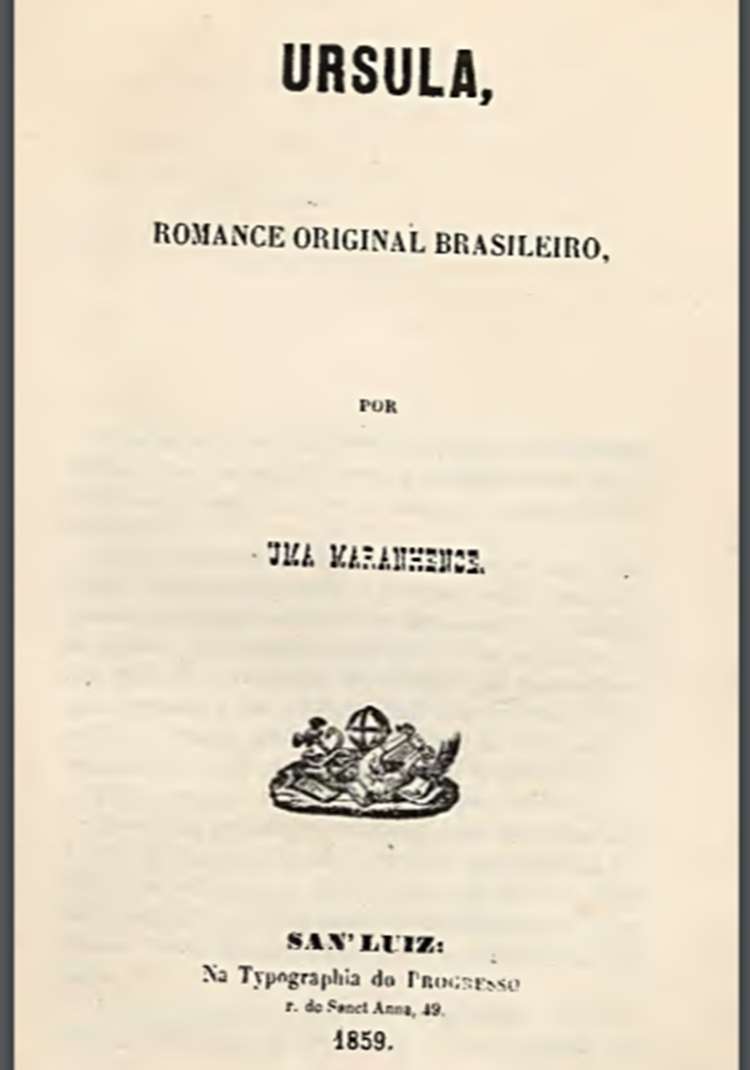 	“Mesquinho e humilde livro é este que vos apresento, leitor. Sei que passará entre o indiferentismo glacial de uns e o riso mofador de outros, e ainda assim o dou a lume.	Não é a vaidade de adquirir nome que me cega, nem o amor-próprio de autor. Sei que pouco vale este romance, porque escrito por uma mulher, e mulher brasileira, de educação acanhada e sem o trato e a conversação dos homens ilustrados, que aconselham, que discutem e que corrigem, com uma instrução misérrima, apenas conhecendo a língua de seus pais, e pouco lida, o seu cabedal intelectual é quase nulo.”Maria Firmina dos ReisSão Luís (MA), 1822 ou 1825 – Guimarães (MA)1917Túlio: “[...] Oh! A mente! Isso sim ninguém a pode escravizar! Nas asas do pensamento o homem remonta-se aos ardentes sertões da África, vê os areais sem fim da pátria e procura abrigar-se debaixo daquelas árvores sombrias do oásis, quando o sol requeima e o vento sopra quente e abrasador; vê a tamareira benéfica junto à fonte, que lhe amacia a garganta ressequida: vê a cabana onde nascera, e onde livre vivera! Desperta porém em breve dessa doce ilusão, ou antes sonho em que se engolfara, e a realidade opressora lhe aparece – é escravo e escravo em terra estranha! Fogem-lhe os areais ardentes, as sombras projetadas pelas árvores, o oásis no deserto, a fonte e a tamareira – foge a tranquilidade da choupana, foge a doce ilusão de um momento, como ilha movediça; porque a alma está encerrada nas prisões do corpo! Ela chama-o para a realidade, chorando, e o seu choro, só Deus compreende! Ela, não se pode dobrar, nem lhe pesam as cadeias da escravidão; porque é sempre livre, mas o corpo geme, e ela sofre, e chora; porque está ligada a ele na vida por laços estreitos e misteriosos”A preta Susana: “Meteram-me a mim e a mais trezentos companheiros de infortúnio e de cativeiro no estreito e infecto porão de um navio. Trinta dias de cruéis tormentos, e de falta absoluta de tudo quanto é mais necessário à vida passamos nessa sepultura até que abordamos às praias brasileiras. Para caber a mercadoria humana no porão, fomos amarrados em pé e para que não houvesse receio de revolta, acorrentados como os animais ferozes das nossas matas, que se levam para recreio dos potentados da Europa. Davam-nos a água imunda, podre e dada com mesquinhez, a comida má e ainda mais porca: vimos morrer ao nosso lado muitos companheiros à falta de ar, de alimento e de água. É horrível lembrar que criaturas humanas tratem a seus semelhantes assim e que não lhes doa a consciência de leva-los à sepultura asfixiados e famintos”.“A canção do africano”Lá na úmida senzalaSentado na estreita sala,Junto ao braseiro, no chão,Entoa o escravo o seu canto,Saudades do seu torrão...De um lado, uma negra escravaOs olhos no filho crava,Que tem no colo a embalar...E à meia voz lá respondeAo canto, e o filhinho esconde,Talvez p’ra não o escutar!“Minha terra é lá bem longe,Das bandas de onde o sol vem;Esta terra é mais bonita,Mas à outra eu quero bem!“O sol faz lá tudo em fogo,Faz em brasa toda a areia;Ninguém sabe como é beloVer de tarde a papa-ceia!“Aquelas terras tão grandes,Tão compridas como o mar,Com suas poucas palmeirasDão vontade de pensar...“Lá todos vivem felizes,Todos dançam no terreiro;A gente lá não se vendeComo aqui, só por dinheiro”.O escravo calou a fala,Porque na úmida salaO fogo estava a apagar;E a escrava acabou seu canto,P’ra não acordar com o prantoO seu filhinho a sonhar!.........................................................O escravo então foi deitar-sePois tinha de levantar-seBem antes do sol nascer,E se tardasse, coitado,Teria de ser surrado,Pois bastava escravo ser.E a cativa desgraçadaDeita seu filho, calada,E põe-se triste a beijá-lo,Talvez temendo que o donoNão viesse, em meio do sono,De seus braços arrancá-lo!                                                        Recife, 1863(Castro Alves, Os Escravos)